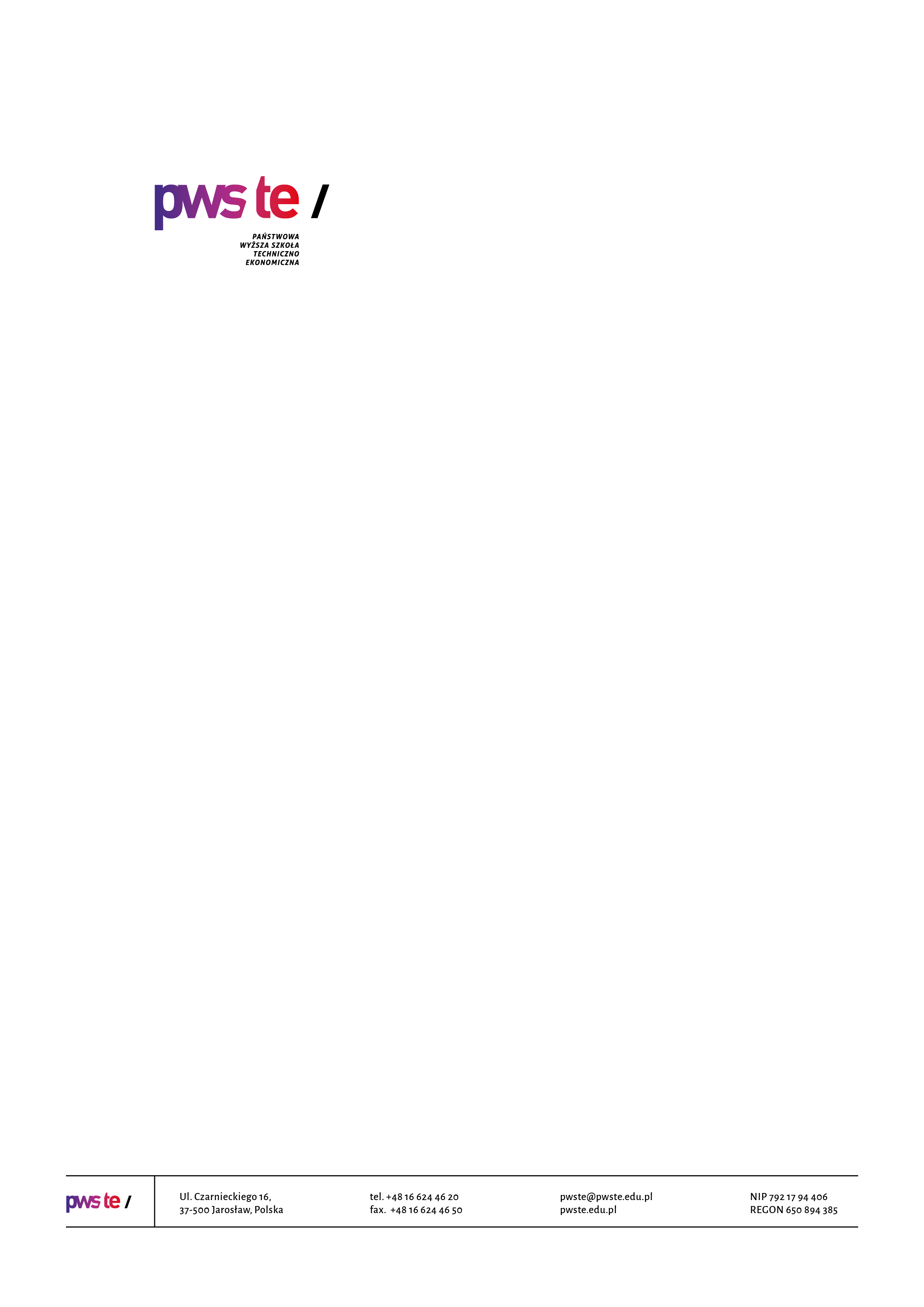 Raport z badańrok akademicki 2019/2020Ankieta oceny zajęć realizowanych na studiach podyplomowych przez uczestnikówStudia PodyplomoweBHPOpracowanie:Dział KształceniaJarosław, czerwiec 2020Wprowadzenie W dniach od 21 maja do 04 czerwca 2020 roku przeprowadzone zostało badanie ankietowe uczestników studiów podyplomowych w roku akademickim 2019/2020.Celem procesu badawczego było pozyskanie opinii uczestników studiów podyplomowych w Państwowej Wyższej Szkole Techniczno-Ekonomicznej im. ks. Bronisława Markiewicza w Jarosławiu, na temat jakości kształcenia na Uczelni.W ankiecie uwzględnione zostały następujące elementy mające wpływ na jakość kształcenia na Uczelni:Metryczka;Ocena ogólna studiów podyplomowych;Organizacja studiówW badaniu udział wzięło 11 studentów studiów podyplomowych, co stanowiło 69% wszystkich studentów, do których została wysłana ankieta.Zebrany materiał został poddany szczegółowej analizie i przedstawiony w niniejszym raporcie. Ze względu na ilościowy charakter, dane zostały zaprezentowane w formie diagramów oraz tabel.MetryczkaPłećWiekWykształcenieSkąd uzyskał Pan/Pani informacje na temat studiów podyplomowych?Ocena ogólna studiów podyplomowychKtóre zajęcia zawarte w programie studiów podyplomowych  uważa Pan/Pani za szczególnie przydatne:wszystkie na których były ćwiczenia, problemy do rozwiązania itp.;zarządzanie ryzykiem zawodowym, wypadki przy pracy i choroby zawodowe;zagrożenia występujące w miejscu pracy – 2 osoby;wypadki przy pracy i choroby zawodowe – 2 osoby;czynniki uciążliwe i szkodliwe w środowisku pracy, zagrożenia występujące w miejscu pracy, zasady ratownictwa medycznego oraz profilaktyka i ochrona zdrowia pracowników, wypadki przy pracy i choroby zawodowe, zadania służb BHP;wszystkie umiarkowanie przydatne;zasady ratownictwa medycznego, profilaktyka i ochrona zdrowia pracowników, wypadki przy pracy i choroby zawodowe, zagrożenia występujące w miejscu pracy;trudno powiedzieć;brak.Które treści programowe należałoby udoskonalić:należy wprowadzić więcej zajęć praktycznych (pisanie protokołów powypadkowych, prezentacje ze szkoleń wstępnych lub stanowiskowych, ocena ryzyka itp.);treści z zakresu ergonomii pracy;więcej teorii z BHP niż z prawa;większość trochę udoskonalić;teoria w programie na poziomie dobrym, za mało praktyki;zasady ratownictwa medycznego;trudno stwierdzić;odpowiedzialność pracodawcy za bezpieczeństwo w miejscu pracy;brak uwag;brak – 2 osoby.Organizacja studiówLiczba studentów, do których została wysłana ankietaLiczba studentów, którzy wypełnili ankietęZwrotność161169,00%Lp.PytanieUdzielone odpowiedziUdzielone odpowiedziUdzielone odpowiedziUdzielone odpowiedziUdzielone odpowiedziUdzielone odpowiedziUdzielone odpowiedziUdzielone odpowiedziUdzielone odpowiedziUdzielone odpowiedziUdzielone odpowiedziŚrednia1.Czy jest Pan/Pani zadowolony                                   z programu studiów?443353344343,62.Czy przekazywane treści objęte programem studiów                           w Pan/Pani ocenie są aktualne             i nowe?353353445343,83.Czy Pana/Pani zdaniem wszystkie realizowane zajęcia są przydatne                                    w programie studiów?453453445344,04.Jak ocenia Pan/Pani poziom merytoryczny prowadzonych zajęć?453453343343,75.Jak ocenia Pan/Pani sposób prowadzenia zajęć?443453344433,76.Czy uczestnicy mieli możliwość zaproponowania zmian w programie studiów?34344333333,37.Jak ocenia Pan/Pani przydatność materiałów dydaktycznych otrzymanych w czasie zajęć?353453435343,88.Jak ocenia Pan/Pani stosowane metody i techniki prezentacji treści programowych na zajęciach?353453345343,89. Czy studia spełniły Pana/Pani oczekiwania?343443444243,510.Czy Pana/Pani zdaniem wiedza                     i umiejętności zdobyte podczas studiów podyplomowych przyczynią się do podniesienia Pana/Pani konkurencyjności na rynku pracy?353453344343,711.Czy Pana/Pani zdaniem ukończone studia podyplomowe pomogą Panu/Pani w rozwoju zawodowym?353453545344,0Lp.PytanieUdzielone odpowiedziUdzielone odpowiedziUdzielone odpowiedziUdzielone odpowiedziUdzielone odpowiedziUdzielone odpowiedziUdzielone odpowiedziUdzielone odpowiedziUdzielone odpowiedziUdzielone odpowiedziUdzielone odpowiedziŚrednia1.Jak ocenia Pan/Pani poziom obsługi administracyjnej studiów podyplomowych w zakresie dostępności informacji                                o studiach/programie studiów/harmonogramie zjazdów?454453444444,12.Jak ocenia Pan/Pani sposób komunikacji kierownika studiów                   z uczestnikami?354553435444,13.Jak ocenia Pan/Pani poziom organizacji studiów podyplomowych w zakresie wyposażenia sal i warunków realizacji zajęć?344553435444,0